ПРОБЛЕМЫ ОБЯЗАТЕЛЬНОГО СОЦИАЛЬНОГО СТРАХОВАНИЯ В РФна примере Управления пенсионного фонда РФ № 40 по г. Москве и Московской областиСодержаниеВведение…………………………………………………………………………….3Глава 1. Теоретические основы обязательного пенсионного социального страхования…………………………………………………………………………5 1.1. Понятие обязательного пенсионного страхования…………………………..51.2. Субъекты обязательного  пенсионного страхования………………………111.3. Проблемы в развитии обязательного страхования в РФ…………………14Глава 2. Анализ обязательного социального страхования на примере Управления пенсионного фонда РФ № 40 по г. Москве и Московской области……………………………………………………………………………..182.1.Характеристика пенсионного фонда………………………………………..18 2.2.Система обязательного социального страхования пенсионного фонда…21 2.3. Проблемы в осуществлении обязательного пенсионного страхования…25Глава 3. Мероприятия по совершенствованию обязательного пенсионного страхования в Управлении пенсионного фонда РФ № 40 по г. Москве и Московской области………………………………………………………………28 3.1.Совершенствование системы обязательного пенсионного страхования...283.2.Эффективность мероприятий по совершенствованию обязательного пенсионного страхования………………………………………….…………….30Заключение………………………………………………………………………..32Список используемой литературы………………………………………………34Приложение…………………………….…………………………………………36ВведениеАктуальность темы исследования обусловлена значимостью обязательного пенсионного страхования по нескольким основаниям. Во-первых, его значением как ключевого элемента системы социальной защиты населения. Во-вторых, тем, что финансовые средства обязательного пенсионного страхования выступают потенциальным ресурсом инвестиций и являются одним из источников формирования «длинных» денег в экономике. В-третьих, сфера обязательного пенсионного страхования включается в государственную финансовую систему, результативность которой определяет эффективность социально-экономической политики страны. Поэтому теоретические исследования обязательного пенсионного страхования, его возможных моделей, концептуальных основ, финансовых структурных элементов, обоснований и уточнений, применяющихся в нем методик для вычисления основополагающих показателей и критериев прямо сказываются на развитии теории и практики социального страхования.В настоящее время в обязательном пенсионном страховании существует множество проблем, источником которых является недостаточная научная проработанность таких аспектов, как финансовая устойчивость и независимость Пенсионного фонда от бюджетных ресурсов, структурообразующая модель пенсионного обеспечения в стране, способы оценки ее финансовой и социальной результативности. Низкий уровень трудовых пенсий по старости, постоянно снижающееся отношение средней пенсии к средней заработной плате, ограниченность ресурсов для финансирования социальных гарантий пенсионного характера требуют дополнительных научных исследований..Цель работы: раскрыть тему проблемы обязательного социального страхования и найти пути решения проблем на примере Управления пенсионного фонда РФ № 40 по г. Москве и Московской области.Задачи исследования:-раскрыть понятие обязательного пенсионного страхования;- выявить субъекты обязательного  пенсионного страхования;-раскрыть проблемы в развитии обязательного страхования в РФ;-определить характеристику пенсионного фонда; -проанализировать систему обязательного социального страхования пенсионного фонда; -выявить проблемы в осуществлении обязательного пенсионного страхования;-определить совершенствование системы обязательного пенсионного страхования;-выявить эффективность мероприятий по совершенствованию обязательного пенсионного страхования.Объект  исследования:  система обязательного социального страхования в современной российской экономике.Предмет исследования: выступают тенденции  обязательного социального страхования в системе управления пенсионного фонда РФ № 40 по г. Москве и Московской области.Методологическую основу работы составляет диалектический метод исследования теоретических аспектов темы, системный подход ко всем изучаемым процессам.Структура работы определена актуальностью рассматриваемой проблемы,  целью и логикой исследования.Работа состоит из введения, трех глав, заключения, списка использованной литературы, приложения.Глава 1. Теоретические основы обязательного пенсионного страхованияПонятие обязательного пенсионного страхованияФункционирование современных общественных отношений предполагает наличие отдельных слоев населения, испытывающих потребность во временной или постоянной материальной поддержке, реализуемой через мероприятия социального страхования населения страны.Социальное страхование – это совокупность особых замкнутых финансовых перераспределительных отношений между всеми гражданами страны по поводу формирования за счет денежных взносов целевых страховых социальных фондов, предназначенных для финансирования мероприятий социальной защиты населения.Социальное страхование представляет собой систему создаваемых государством правовых, экономических и организационных мер, направленных на компенсацию или минимизацию последствий изменения материального и социального положения работающих граждан, а в случаях, предусмотренных законодательством Российской Федерации, иных категорий граждан, вследствие признания их трудового увечья, профессионального заболевания, инвалидности, болезни, травмы, беременности и родов, потери кормильца, а также наступления старости, необходимости получения медицинской помощи, санаторно-курортного лечения и наступления иных установленных законодательством Российской Федерации социальных страховых рисков, подлежащих обязательному социальному страхованию.Ведущая роль в российской системе социального страхования принадлежит Пенсионному фонду Российской Федерации, управляющему финансами государственного пенсионного страхования и обеспечения в стране. Пенсионное страхование, являясь подсистемой социального страхования, обладает рядом специфических особенностей экономической категории страхования.Пенсионное страхование – система экономических отношений, направленных на компенсацию гражданам дохода, утраченного в результате наступления страхового случая (достижение возраста, потеря кормильца, наступление инвалидности), за счет выплат в виде государственных и негосударственных пенсий.Объектом пенсионного страхования является страховой социальный риск, которым признается утрата застрахованным лицом дохода в связи с наступлением страхового случая.Страховыми случаями по обязательному пенсионному страхованию являются:-достижение пенсионного возраста;-наступление инвалидности;-потеря кормильца.Несмотря на наличие трех социальных рисков, страхуемых в системе обязательного пенсионного страхования, по всем данным видам социальных рисков предоставляется один вид социального обеспечения – пенсия, от которого и получил название данный вид социального страхования.Пенсия (от лат. Pension – платеж) – регулярная денежная выплата (в расчете на месяц), которая производится в установленном законом порядке определенным категориям лиц из социального внебюджетного фонда и других источников, предназначенных для этих целей (страховые компании, негосударственные пенсионные фонды).Задачи пенсионного страхования:-материальное обеспечение проживания и защита от бедности при наступлении старости, и в других, установленных законодательством и пенсионными договорами случаях;-предоставление гарантированного дохода по завершении трудовой деятельности, размер которого обычно составляет определенную сумму, пропорционально сумме заработка, выплачиваемого непосредственно перед выходом на пенсию или за все время трудовой деятельности;-защита дохода, получаемого в виде пенсии, от последующего снижения реального уровня жизни в результате инфляции.Функции пенсионного страхования:-фискальная, которая состоит в аккумулировании финансовых средств для выплаты пенсий;-перераспределительная, состоит в материальном обеспечении проживания и защите от бедности при наступлении старости, и в других, установленных законодательством случаях;-социальная, направленная на сближение социального уровня различных слоев населения, создание условий, обеспечивающих достойную жизнь каждому гражданину;-политическая функция призвана стабилизировать общую политическую обстановку в стране, не допуская рост антагонистических настроений в обществе.В современной России можно выделить два основных вида пенсионного страхования:-обязательное пенсионное страхование – включает трудовую пенсию по старости, по инвалидности, по случаю потери кормильца;-добровольное пенсионное обеспечение – включает пенсии, которые выплачиваются за счет взносов работодателей и самостоятельных пенсионных накоплений граждан.Обязательное пенсионное страхование – это система создаваемых государством правовых, экономических и организационных мер, направленных на компенсацию гражданам заработка (выплат, вознаграждений в пользу застрахованного лица), получаемого ими до установления обязательного страхового обеспечения. Его субъектами являются федеральные органы государственной власти, страхователи, страховщик и застрахованные лица.C принятием Федерального закона от 15 декабря 2001 г. № 167-ФЗ с изм. и доп. «Об обязательном пенсионном страховании в Российской Федерации» в 2002 году в России началась пенсионная реформа. В соответствии с этим Законом все граждане Российской Федерации становятся застрахованными лицами. Пенсионный фонд РФ открывает каждому гражданину индивидуальный лицевой счёт, на который ежемесячно зачисляются страховые взносы, которые за работника перечисляет работодатель при начислении ему заработной платы. Эти взносы и формируют будущую трудовую пенсию. Накапливаемые на лицевом счёте страховые взносы инвестируются на финансовом рынке, формируя дополнительно накопительную часть.Управление накопительной частью пенсии осуществляет Государственная управляющая компания (ГУК «Внешэкономбанк»). Средства туда перечисляются непосредственно из ПФР по умолчанию, то есть, в случае, если гражданин не определил иной вариант инвестирования. Граждане, не давшие указаний Пенсионному Фонду об ином способе инвестирования их накопительной части пенсии, получили условное название «молчуны». Граждане имеют право по-иному распорядиться своей накопительной частью пенсии, передав право на управление накопленными средствами негосударственной управляющей компании или негосударственному пенсионному фонду. По достижении пенсионного возраста накопленные взносы с учётом инвестиционного дохода являются источником, из которого будут выплачиваться пожизненная пенсия.С учетом экономической и демографической ситуации с 2002 года в Российской Федерации осуществлен переход к распределительно-накопительной системе пенсионного обеспечения. В основу новой пенсионной системы положен принцип обязательного пенсионного страхования. Все граждане, принятые на работу, становятся застрахованными лицами. На финансирование пенсионных страховых взносов работодатель обязан уплачивать до 22% от фонда заработной платы предприятия. Эти взносы распределяются между двумя составляющими трудовой пенсии – страховой и накопительной.Страховая часть пенсии непосредственно зависит от размера заработной платы застрахованного лица, т.е. чем выше заработная плата, тем выше страховые платежи, следовательно, выше размер будущей пенсии. Взносы на ее финансирование поступают и суммируются на индивидуальных лицевых счетах застрахованных граждан и представляют собой пенсионные обязательства государства перед застрахованными лицами, при этом поступившие средства идут на выплату пенсий нынешним пенсионерам.Таким образом, на личных страховых счетах происходит накопление не самих средств, а обязательств государства перед гражданином. Накопленный объем полученных прав регулярно индексируется. Информация о размере страховой части индивидуального лицевого счета доводится до сведения застрахованных граждан ежегодно. Страховая часть на сегодняшний день 16%. Эти средства тоже выплачиваются сегодняшним пенсионерам. Но для каждого из работающих сейчас заведен свой лицевой пенсионный счет. Он содержит информацию о нашей трудовой деятельности и отчисляемых страховых взносах, т.е. эти средства фактически записаны за каждым из работающих. Получается, что каждый работающий накапливает на своем лицевом пенсионном счете долговые обязательства государства. Когда работник выйдет на пенсию, государство будет выплачивать ему определенную сумму, размер которой зависит от заработной платы работника. Официальное название этих обязательств – «пенсионный капитал». Он ежегодно индексируется Правительством РФ.Размер страховой части трудовой пенсии рассчитать очень просто: достаточно пенсионный капитал, сформированный на день назначения пенсии, разделить на количество месяцев ожидаемого периода выплат пенсии – 228 (на основании данных Госкомстата для расчета трудовых пенсий был узаконен период в 19 лет, то есть 228 месяцев).Накопительная часть выделяется только для граждан, родившихся в 1967 году и позже. Взносы на финансирование данной части трудовой пенсии не расходуются на выплату текущих пенсий, а предназначены для инвестирования и получения дополнительного дохода в пользу будущего пенсионера. Средства, поступающие от работодателя, и доход, полученный от их инвестирования, учитываются Пенсионным фондом в специальной части индивидуального лицевого счета отдельно от пенсионных взносов, перечисленных на страховую часть трудовой пенсии. Начиная с 2003 года граждане, имеющие в составе лицевого пенсионного счета специальную накопительную часть, ежегодно информируются Пенсионным фондом о размере пенсионных накоплений и могут выбирать кому доверить управление своими пенсионными накоплениями.Субъекты   пенсионного страхования К субъектам обязательного пенсионного страхования относят застрахованных лиц, страховщиков и страхователей. Застрахованным лицом называют граждан России, иностранных граждан, лиц, не имеющих российского гражданства, но проживающие на территории страны, которые согласно указаниям действующего законодательства обязаны застраховаться на случай достижения пенсионного возраста. К ним относятся: лица, трудоустроенные по различным видам договоров, получающие за исполнение функциональных обязанностей стабильную заработную плату и иные виды вознаграждений; лица, самостоятельно занимающиеся поиском работы, имеющие по ним разовые платежи; работники фермерских, крестьянских хозяйств; граждане, работающие вне пределов Федерации, имеют право оплачивать страховые взносы согласно положениям международного договора, заключенного между страной пребывания и Россией; члены общин, созданных малочисленными народами Севера в кругу одного рода или семьи, занятием которых является традиционная отрасль хозяйствования. За ними закреплено право, принимать участие в совершенствовании при помощи представительных органов работодателей и работников системы обязательного пенсионного страхования. Они беспрепятственно получают информацию от работодателя о начисленных страховых взносах, контролируют их перечисление в бюджет, принимают выплаты из бюджетных средств ПФ, защищают при необходимости свои права различными способами, включая судебное разбирательство. На застрахованных лиц возлагается обязанность по предоставлению документов с достоверными сведениями для назначения и осуществления выплат по обязательному страховому обеспечению. Также уведомление страховщика обо всех переменах, которые могут повлиять на выплаты, придерживаться требований, по которым начисляется, производится перерасчет и осуществляется выплата пенсий.  На государство возложена гражданско-правовая ответственность пред лицами, которые были застрахованы по обязательствам ПФ страны. В отношениях по пенсионному страхованию страховщиком является государственный Пенсионный и негосударственный фонды. Пенсионным фондом является государственное учреждение, обладающее статусом юридического лица. Он совместно с районными отделами, которые организовываются по решению его Правления, образовывает объединенную централизованную систему. В его состав входят органы управления денежными средствами, собранными в результате совершения сделок по пенсионному страхованию. Причем нижестоящие органы подотчетны перед вышестоящими. На равных условиях с государственным ПФ в стране действует негосударственный пенсионный фонд, деятельность которого регулируется Федеральным законом. В частности в нем отмечено, что: правовые нормы по его применению регламентируются законом на уровне Федерации; разработаны методы образования пенсионных накоплений в соответствии с законодательными актами; негосударственный фонд занимается распределением денежных средств; создан регламент по производству передачи отчисленных в ПФ Федерации денежных средств в негосударственный фонд; вводятся ограничения в правомочиях. Термин «страхователь» применяется к: лицам, совершающим отчисления в пенсионный фонд в пользу граждан, принимающих участие в экономической деятельности и выступающих в качестве полноправного субъекта, в число которых входят предприятия, индивидуальные предприниматели, физические лица; занимающиеся частной практикой адвокаты, нотариусы в качестве индивидуальных предпринимателей; лица, осуществляющие частную деятельность, но не являющиеся индивидуальным предпринимателем; гражданам, добровольно вступившим в правоотношения по программам обязательного пенсионного страхования. Страхователь, принадлежащий в одно и то же время к нескольким категориям, производит начисление и уплачивает страховые взносы отдельно по каждому из них.Проблемы в развитии  страхования в РФПомимо  которые однозначно  обязательное страхование в  становление системы  страхования ответственности  и ряд проблем:1. Недостаток  у всех участников  ответственности;2. Недостаточность  законных и подзаконных  регламентирующих деятельность в  направлении существенно  участие в данной  деятельности страховых 3. Отсутствие у  компаний единого  к обязательному страхованию  ответственности;4. Обозначившийся  демпинг;5. Отсутствие  превенции при  рисками обязательного  ответственности.Рассмотрим  проблемы подробней.1. Недостаток  - Скорость, с которой  обязательные виды  ответственности, с одной  не может  радовать страховщиков. Что  говори, но  нового вида  вида страхования  сборы страховщиков. Однако,  поступления страховой  начинает возникать  выплаты страхового возмещения. Опыт  ОСАГО показал,  основная часть  касающихся урегулирования  была снята  по истечению  лет действия  вида страхования. Также  в короткие сроки  формировать свои  урегулирования убытков  ОСАГО. При  большая часть  них была  выращивать своих  т.к. имеющийся  труда не  возможности удовлетворить  страховщиков.Аналогична  и со стороны  и лиц, которым  ущерб (выгодоприобретателей). Опыт  ОСАГО показал,  на первых  появления обязательного  ни страхователи,  выгодоприобретатели не в  адекватно воспользоваться  страховками. Так,  полгода действия  количество обратившихся  возмещением было  мало. Потерпевшие  не знали,  что и как  могут получить  возмещение. При  часть выгодоприобретателей,  тех, кто  же обратился,  и не смогли  страховую выплату, т.к. их  были осуществлены с  установленных процедур обращения.2. Законодательное  - Страхование ответственности  в сложившуюся профессиональную  соответственно отрасль  живет по  правилам и законам,  в большинстве своем  не учитывали  появления в данной  обязательного страхования. В  этого появляется  трений, препятствующих  страхования.Еще  ситуация усложняется,  отрасль и без  страхования находится в  правовой нестабильности. Так, в  отрасли за  1,5 года  масса изменений  поля, в результате  ряд приказов  принятых в этот  начали вступать в  самим себе и  кодексу. 3. Разница  - Следствием слабой  к внедрению страхования  актов, регламентирующих  деятельность, явилось  у страховщиков разницы в  к данному виду страхования. Как в  определения страхового  так и в части  степени страхового покрытия.Суть  заключается в перераспределении  накопленного страхового  т.е. выплате  возмещения. И тут  вопрос: «А  размер нанесенного  Так, в страховании  существует и используется 4  оценки ущерба. Причем  показывает, что  ущерба, полученный в  одного и того  страхового события,  рассчитанный по  4-м методикам,  существенно различается. Помимо  в разных страховых  различается перечень  который покрывает  обязательного страхования. То,  один страховщик  как страховое  по договору  страховщика может  не считаться.Подобный  подходов создает  для злоупотребления,  со стороны  компаний, так и  стороны выгодоприобретателей. Что, в  очередь, негативно  на всей  страхования ответственности в целом.4. Ценовой демпинг. Как  было сказано,  в РФ обязательного  ответственности пошло  пути внедрения в  деятельности профессиональных  вмененных видов страхования.При  определение уровня  покрытия, равно  и размерности страховых  оставлено на  страховых компаний. В  от ОСАГО,  перечень рисков и  страхования жестко  на уровне  закона и Постановления Правительства. В  подобной ситуации,  во вмененных  страхования ответственности,  тенденция ценового  проводимого страховыми компаниями. Однако  губителен для  особенно при  страхования в момент  рынка. Так,  оперативным данным,  середину сентября  один из  страхования ответственности  СК «Гефест»  уровень выплат  данному виду в  40%. И это  условии, что  обязательного страхования  строителей только  стадию становления (формирования). Таким  можно констатировать,  применение политики  может привести к  данного вида  так и не  ему состояться.6. Отсутствие превенции. Обязательный  страхования, впрочем,  и любой вид  имеет два  управления.Однако,  показала практика  ОСАГО, страховщики  управлением возможностью  риска, сосредотачивая  усилия на  последствиями наступления  события.Вернее  не на  самих последствий  таковых, а на  размером ущерба. Однако  подход является  и не позволяет  весь потенциал страхования. Ведь  возможностью наступления  так называемая  функция, дает  серьезную возможность к  убыточностью страхования в  и обязательным страхованием  в частности.Подводя , отметим, что  страхование  в общем   это форма  при которой  отношения между  и страхователем возникают в  закона. сущность  состоит в том,  оно является  распределительным экономическим  характеризующимся случайностью и  статистической наблюдаемостью и  возможностью страховых случаев. Обязательное  обладает рядом  черт, в частности,  возникнуть в силу  предписаний закона. Одним  видов обязательного  является обязательное  страхование, которое  в себя четыре  обязательное страхование  случай временной  (болезни) или  обязательное страхование  несчастных случаев  производстве и профессиональных  обязательное медицинское  обязательное пенсионное страхование.Глава 2. Анализ  обязательного социального  на примере  пенсионного фонда  № 40 по г. Москве и  области.2.1. Характеристика  фонда РФ №  по г. Москве и  областиПенсионный  Российской Федерации №  по г. Москве и  области один  значимых социальных  России. Фонд  своевременную выплату  в полном соответствии с  законодательством и пенсионными  граждан, относится к  внебюджетным фондам. Бюджет  Фонда утверждается  Думой отдельным  наряду с принятием  бюджета. Главная  ПФР № 40 –  человека определенным  жизненных благ с  отчислений от  им денежных средств.	 с основными направлениями  Пенсионный фонд  принимает участие в  социальных программ  улучшению условий  престарелых граждан и  в государственных и муниципальных  учреждениях социального  населения и оказании  помощи нуждающимся  и инвалидам.Пенсионный  Российской Федерации  по г. Москве и  области  обеспечивает:1.	 сбор и аккумуляцию  взносов, а также  расходов. 2.	 работы по  с работодателей и граждан,  в причинении вреда  работников и других  сумм государственных  по инвалидности  трудового увечья,  заболевания, или  случаю потери кормильца.3.	 средств ПФР, а  же привлечение в  добровольных взносов  том числе  ценностей) физических и  лиц.4.	 с участием налоговых  за своевременным и  поступлением в ПФР  взносов, а также  за правильным и  расходованием его средств.5.	 и ведение индивидуального  учета застрахованных  в соответствии с Федеральным  «Об индивидуальном  учете в системе  пенсионного страхования», а  организацию и ведение  банка данных  всем категориям  страховых взносов в  фонд Российской Федерации.6.	 и международное сотрудничество  Федерации по  относящимся к компетенции  участие в разработке и  в установленном порядке  и международных договоров и  по вопросам  и пособий.7.	 и обобщение практики  нормативных актов  вопросам уплаты в  страховых взносов и  в Верховный Совет  Федерации предложений  ее совершенствованию.8.	 научно – исследовательской  в области государственного  страхования.9.	 работу среди  и юридических лиц  вопросам, относящимся к  ПФР.10.	 может принимать  в финансировании программ  защиты пожилых и  граждан.Управление  следующие социальные 1.	Оказывает  и методическую помощь  физическим, так и  лицам по  назначения (перерасчета)  и  надбавок к ним.2.	 правильное и своевременное  установленных законодательством  и надбавок к ним.3.	 регистрация и учет в  порядке плательщиков  в ПФР в соответствии с  законодательством.4.	 и ведение индивидуального  учета) сведений о  лицах для  государственного пенсионного страхования.5.	 организационную работу  учету поступления  единого социального  (взноса) в пенсионный  РФ, по  сбору взносов в  с действующим законодательством,  взносов, а также  за их  и полным поступлением   государственное пенсионное  с учетом данных  учета.6.	 разъяснительную работу  населения, плательщиков  по вопросам  обеспечения, пенсионного  и персонифицированного учета в  пенсионного страхования.7.	 граждан, рассмотрение  обращений, заявлений и  по вопросам,  к компетенции Управления и  по ним  мер.2.2. Система  социального страхования  фондаВ пенсионном  Российской Федерации  по г. Москве и  области  главной  обязательного пенсионного  (ОПС), как и  другой страховой  является обеспечение  защиты людей и  интересов.В данной  участвуют 3 субъекта:-  лица (работают  страхователя);-страхователь,  отчисляет страховые  (страховщику);-страховщик  пенсии и пособия  наступлении страхового случая.ОПС в  пенсионного обеспеченияСогласно  3 закона N 167-ФЗ  обязательном пенсионном  в Российской Федерации»,  самим обязательным  страхованием (ОПС)  система мер,  компенсировать гражданам  получаемый до  и выплаты им пенсий.В  системе страховщиком  Пенсионный фонд  (ПФР). В его  находятся денежные  (пенсионные отчисления),  и расход которых  отражение в бюджете  составляемом ежегодно Правительством.страховая Страховая пенсия —  выплата, которую  гражданин ежемесячно в  компенсации своего заработка. Страховая  также назначается  членам семьи  умершего застрахованного  если тот  момент смерти  страховые пенсионные отчисления.В  со статьей 6  закона от  N 400-ФЗ, выделяют  виды страховых -по старости  не ранее  60 лет  женщинам — 55,  необходимый страховой  и минимальную сумму  баллов).-по  (главным условием  является установление  инвалидности 1, 2  3 группы);-по  потери кормильца  право нетрудоспособные  умершего застрахованного).Назначение  пенсии возможно  только в установленный  1 статьи 8 закона N  возраст, возможно и раньше. Для  необходимо иметь и  стаж, и его  продолжительность. Перечень  указан в статье  настоящего закона.В  от вида  пенсии, вместе с  выплачивается фиксированная  в твердом размере и  государство производят  индексацию.Накопительная Под накопительной  понимается выплата  средств пенсионных  состоящих из  страховых взносов  и дохода от  инвестирования. Пенсионные  — это часть  взносов работодателей в  пенсионной системе  от 22%  от фонда  труда работника).Накопительная  формируется только у  которые родились в  и позднее. Однако, у  с 1953 по  г.р. и у женщин с  по 1966 г.р. тоже  пенсионные накопления. Они  только у тех,  с 01.01.2002 по  гг. официально  трудоустроен и за  производили отчисления  взносов.Этой  как правило,  достаточно для  накопительной пенсии. По  можно подать  на единовременную  в любое время  назначения пенсии.Страховщики,  и застрахованные лицаВ  субъектов обязательного  страхования выступают:Страховщик —  Пенсионный фонд  его территориальные  а также негосударственные  фонды (НПФ).Страхователи —  индивидуальные предприниматели  само занятое  граждане, которые  собственному желанию  в правоотношения по ОПС.Застрахованные  (ЗЛ) — лица,  которых распространяется  ОПС.Права и Страховщик имеет -проводить документальные  страхователей (в  выявленных нарушений,  их устранения);-обмениваться  с налоговыми органами;-распоряжаться  Пенсионного фонда и др.В  обязанности страховщика  назначение, пересчет и  выплата страховых,  и других видов  и выплат. Страхователи  право:-дополнительно  взносы своим  на накопительную -участвовать в управлении -на бесплатную  поддержку у страховщика  вопросам, связанным с  пенсионного страхования;-защищать  права в суде.Обязанность  заключается в том,  быть надлежащим  быть зарегистрированным и  платить страховые  в ПФР.Застрахованные  имеют право:-на  реализацию обязательного  обеспечение за  средств бюджета -она ознакомление с  о начислении и уплате  взносов работодателем;-на  усмотрение распоряжаться  пенсионными накоплениями.В  ЗЛ входит  страховщику подлинных  которые содержат  сведения, на  которых назначается и  пенсия. В случае  изменений, способных  на выплаты,  сообщить об  страховщику.Регистрация  в системе обязательного  страхованияСтрахователю в  порядке необходимо  зарегистрированным в ПФР. В  11 закона  обязательном пенсионном  в РФ» содержится  перечень возможных страхователей.Сроки  регистрации у страховщика  не позднее,  3 рабочих дня  предоставления комплекта  необходимых документов. По  процедуры страхователю  документ, который  факт регистрации.Обязательное  обеспечениеОбязательное  обеспечение по  в виде:-страховой  по старости,  и потере кормильца;-фиксированной  к страховой пенсии;-накопительной  (в т. ч. единовременная и  пенсионная выплата), а  выплата средств  накоплений правопреемникам  гражданина после  смерти;-социальное  на погребение  пенсионеров, не  обязательному соц. страхованию  случай временной  работать и в связи с  на день  смерти.2.3. Проблемы в  обязательного пенсионного В настоящее время  пенсионного обеспечения в  пенсионном фонде №  по г. Москве и  области характеризуется  большого числа  проблем, требующих  решения. Существующая  система является  для экономики и в  же время  обеспечивает даже  потребности значительных  численности слоев  охваченных пенсионным обеспечением.В  своей массе  удручающе малы  размерам и не  достойно жить  пенсионеров, которые  30-40 и более  трудовой деятельности  получить пенсию,  хотя бы  40-50% со  заработной платой. В  случае, если  плата была  средней по  пенсионер получает  равную ее трети.Для  пенсии финансовым  служат страховые  которые по  сути являются  резервируемой заработной  работников, а для  пенсии финансовым  выступают бюджетные  которые выделяет государство. По  причине финансы  пенсионных систем  в коем случае  смешивать, например, в  бюджете. Иначе  размыт ответственность  работников (их  и государства.В этой  первым шагом  выстраивания цивилизованной  системы является  единого социального  из состава  бюджета, преобразование  в страховой платеж и  социальных пенсий  федерального бюджетаВторым  могут служить  по совершенствованию  страховых механизмов. Низкий  страховых пенсий  тем, что  их финансовое  направляется только  процентных пунктов  20%, а в перспективе  доля снизится  6-8 процентных пунктов. Расчеты  о том, что  платежей на  пенсию необходимо  увеличить, по  мере, до  от размера  платы.Следует  и то, что  пенсионной системы  от многих  уровня заработной  положения на  труда, налоговой,  и социальной политики государства. При  важнейшая проблема  пенсионной системы  в крайне низкой  заработной платы в  ВВП, которая в  раза ниже  требуемой по  меркам. В этой  требуется последовательная и  проводимая государственная  по повышению и  заработной платы.Ход  реформы обозначил  обязательного пенсионного  индивидуальных предпринимателей. До  года индивидуальные  уплачивали страховые  в Пенсионный фонд  по итогам  исходя из  дохода, уменьшенного  величину расходов,  с его извлечением. Тарифы  взносов не  экономически обоснованы и  в связи с этим  дважды были  рассмотрения Конституционного  РФ.С 2020  администрирование страховых  переходит от  органов к Пенсионному  Российской Федерации и  обязательного социального страхования. Другими  контроль за  страховых взносов  осуществлять ПФР и ФСС. При  Пенсионный фонд  Федерации будет  контролировать страховые  на обязательное  и медицинское страхование.Контроль  правильностью исчисления и  уплатой страховых  на обязательное  страхование в 2016  осуществлялся налоговыми  взыскание недоимки  страховым взносам и  осуществлялся органами  в судебном порядке.В  с расщеплением функций  одного обязательного  между двумя  порождало проблемы. В  очередь следует  определить, где  полномочия налоговых  и начинаются полномочия  ПФР. Во-вторых,  установить перечень  и данных, которыми  обмениваться налоговые  и органы ПФР,  и объем передаваемой  а также, возможно, и  ответственности должностных  этих органов  необеспечение полноты и  передачи информации. Не  определено, какой  должен осуществлять  процедуры урегулирования  о взыскании недоимки  страховым взносам и  (в том  направлять требования  уплате страховых  и утверждать их  исчислять пени;  ли орган  самостоятельно на  имеющихся у него  (или проводимых  контрольных мероприятий в  определения достоверности  персонифицированного учета)  суммы недоимки и  с исковыми заявлениями в  о взыскании этих  может ли  уточнять данные о  задолженности, переданных  налоговыми органами  он обязан  в исковые заявления  тот размер  который ему  передан налоговым органом.Пока  насколько эффективно  проходить расщепление  администрирования обязательного  страхования между  ведомствами - ПФР и ФСС.Подводя  отметим, проблема  уплаты страховых  в ПФР сегодня  оставаться одной  самых актуальных. Руководители  - должников нарушают  законодательство и пенсионные  своих работников. Ведь  страховых взносов  обязательное пенсионное  учтенных на  счете работника,  в системе обязательного  страхования лица,  влияет на  его будущей пенсии. Глава 3. Мероприятия  совершенствованию системы  пенсионного страхования в  пенсионного фонда  № 40 по г. Москве и  области3.1. Совершенствование  обязательного пенсионного Среди стратегических  развития Пенсионного  РФ № 40  г. Москве и  области на  этапе особо  социально значимые  – повышение уровня  граждан, нуждающихся в  обеспечении и значительный  их благосостояния.Регулирование  пенсионной системы  прежде всего, в  внешними по  к ней факторами,  благоприятных макроэкономических и  условий. В практике  внешними факторами  как правило:-  рождаемости, снижение  и привлечение внешней  миграции, что  росту численности  за которых  страховые взносы, и  увеличению доходов  системы;- улучшение  здравоохранения и профилактики  с целью сокращения  смертности мужчин в  возрасте;- опережающее  производительности труда и  заработной платы,  в условиях демографического  и сокращения числа  позволяет обеспечить  уровень пенсий;-  по сокращению  экономики и недопущению  зарплаты;- обеспечение  занятости, создание  рабочих мест и  уровня безработицы,  теневой занятости и  рабочих мест с  тяжелыми и опасными  труда;- предотвращение  ведущей к обесцениванию  прав и снижению  способности пенсий.Перечисленные и  меры управления  факторами могут  как в комплексе,  и отдельно, в зависимости  конкретных социально-демографических и  условий и проблем в  системе.Насущной  является повышение  управления системой  пенсионного страхования. Для  предстоит разработать  направленные:-на  принципа трипартизма и  механизма взаимодействия  партнеров при  решений по  пенсионного законодательства;-на  обязательного пенсионного  и иных видов  социального страхования  базе единых  с использованием общей  основы;-на  обязательного пенсионного  с другими видами  социального страхования;-на  единой системы  оценивания, включая  актуарной деятельности;-на  законодательства, регулирующего  и правовой статус  фонда Российской Федерации.Кроме  в целях повышения  предоставления социальных  и легализации теневого  труда необходимо  системы персонифицированного  граждан в сфере  пенсионного страхования,  трудовой и социальной  граждан в электронном виде.3.2. Эффективность  по совершенствованию  пенсионного страхованияДинамика  экономической эффективности  пенсионного страхования в  пенсионного фонда  № 40 по г. Москве и  области. Таблица 1.Таблица 1.Анализ  сделать следующий  результатом реформирования  к 2016 г. пенсионной  является: 1)  эффективности текущих  на реализацию  системы страхования  47%; 2)  на 45%  поступлений и выплат  пенсионному страхованию; 3)  (в 400  усиление зависимости  ОПС от  из бюджетной  (в первую  федерального бюджета) и в  финансовой зависимости  от безвозмездных  (в 300 раз). Расчет  эффективности обязательного  страхования необходимо  оценками степени  конечной его  которой в странах с  рыночной экономикой, в  числе в РФ,  обеспечение конституционного  граждан на  уровень жизни в старости. Эксперты  отмечают, что  социальное страхование, в  числе пенсионное,  счет положительного  на производительность  и укрепления социальной  способствует экономическому росту. Соответствующие  предлагается назвать  социальной эффективности  результативности пенсионного страхования. Представляется,  должны быть  два критериальных  минимальных пенсионных  для застрахованных  первый для  минимальный трудовой  (или низкий  зарплат)  на  среднего по  прожиточного минимума  всем социальным  в год выхода  пенсию; второй  лиц со  пятнадцать лет и  и с заработной платой  ниже средней  стране на  50% среднего  по стране в  выхода на  с последую щей индексацией. Подведя  отметим, необходимо  реформирование обязательного  страхования в пенсионном  проблемы которого  прежде всего,  объемом финансовых  в целом и страховых  поступающих в распределительную  обязательного пенсионного  в частности.Заключение  	Таким образом, обязательное страхование  в общем виде  это форма страхования, при которой страховые отношения между страховщиком и страхователем возникают в силу закона.Обязательное страхование обладает рядом специфических черт, в частности, может возникнуть в силу прямых предписаний закона. Одним из видов обязательного страхования является обязательное социальное страхование, которое включает в себя четыре части: обязательное страхование на случай временной нетрудоспособности (болезни) или материнства, обязательное страхование от несчастных случаев на производстве и профессиональных заболеваний, обязательное медицинское страхование, обязательное пенсионное страхование.Проблемы обязательного социального страхования являются важными в любом государстве и становятся в один ряд с экономическими, политическими, экологическими и др. Россия не является исключением. Решению социально-экономических проблем в России, в текущий период времени, отводится одно из первоочередных мест.В ходе работы нами было рассмотрен Пенсионный Фонд Российской Федерации № 40 по г. Москве и Московской области один из значимых социальных институтов России.В пенсионном фонде №40 по г. Москве и Московской области  главной задачей обязательного пенсионного страхования, как и любой другой страховой системы, является обеспечение страховой защиты людей и их интересов.В настоящее время сфера пенсионного обеспечения в управлении пенсионном фонде № 40 по г характеризуется наличием большого числа острых проблем, требующих неотложного решения.Для этого насущной необходимостью является повышение эффективности управления системой обязательного пенсионного страхования. Для этого предстоит разработать меры, направленные:-на реализацию принципа трипартизма и оптимизацию механизма взаимодействия социальных партнеров при принятии решений по развитию пенсионного законодательства;-на функционирование обязательного пенсионного страхования и иных видов обязательного социального страхования на базе единых принципов с использованием общей информационной основы;-на синхронизацию обязательного пенсионного страхования с другими видами обязательного социального страхования;-на формирование единой системы актуарного оценивания, включая стандартизацию актуарной деятельности;-на совершенствование законодательства, регулирующего деятельность и правовой статус Пенсионного фонда Российской Федерации.Анализ позволяет сделать следующий вывод: результатом реформирования сформированной к 2016 г. пенсионной системы является: 1) повышение эффективности текущих расходов на реализацию обязательной системы страхования на 47%; 2) снижение на 45% эквивалентности поступлений и выплат по пенсионному страхованию; 3) значительное (в 400 раз) усиление зависимости системы ОПС от поступлений из бюджетной системы (в первую очередь федерального бюджета) и в целом финансовой зависимости ПФР от безвозмездных поступлений (в 300 раз). Таким образом, необходимо дальнейшее реформирование обязательного пенсионного страхования в пенсионном фонде, проблемы которого обусловлены, прежде всего, недостаточным объемом финансовых ресурсов в целом и страховых взносов, поступающих в распределительную составляющую обязательного пенсионного страхования, в частности.Список используемой литературыФедеральный закон от 15.12.2001 N 167-ФЗ (ред. от 19.12.2016) "Об обязательном пенсионном страховании в Российской Федерации" (с изм. и доп., вступ. в силу с 01.01.2017).Федеральный закон от 28.12.2013 N 400-ФЗ (ред. от 19.12.2016) "О страховых пенсиях" (с изм. и доп., вступ. в силу с 01.01.2017).Алиев, Б. Х., Махдиева, Ю. М. Страхование: учебник.– М.: Юнити. Дана, 2015. – 416 с.Адамчук Н.Г., Асабина С.Н., и др. Теория и практика страхования. М.: Анкил 2014. – 575 с.Архипов А.П. Социальное страхование. Учебник. М.: Юрайт, 2014. 205с.Базанов А. Н. Некоторые актуальные проблемы развития страхового рынка России. Санкт-Петербург – 2013. – № 9. – С. 19–23.Грачева Е.Ю. Болтинова О.В. Правовые основы страхования. Изд.: «Проспект», 2015. 128 с.Захаров М.Л. Социальное страхование в России: прошлое, настоящее и перспективы развития. Изд.: «Проспект»: 2015. 312 с.Икусов Р. А., Ильина И. В. Организация и пути совершенствования обязательного социального страхования // Молодой ученый. — 2016. — №12.5. — С. 29-32.Корчевской Л.И., Турбиной К.И. Страхование от А до Я. Книга для страхователей / по ред. М.: ИНФРА-М, 2013.- 489 с.Лайков А.Ю. Актуальные задачи российского страхового бизнеса в условиях кризиса // Финансы. - №11. - 2014. - С. 200.Павлюченко В.Г. Социальное страхование: Учебное пособие. - М.: «Дашков и К», 2013. – 412 с.Соловьев, А. К. Экономический механизм регулирования государственных пенсионных обязательств. Наука современной России.  2015.  № 2.  С. 103.Федоров Л.В., Пенсионный Фонд Российской Федерации. – М.: Дашков и К, 2015. 66 с.Щербаков В.А. Костяева Е.В. Страхование (для бакалавров). Изд.: "КноРус", 2014. 4-е издание: 320 с.Приложение №1Показатели системы пенсионного и социального обеспечения Российской Федерации по состоянию на 31 декабря 2016 года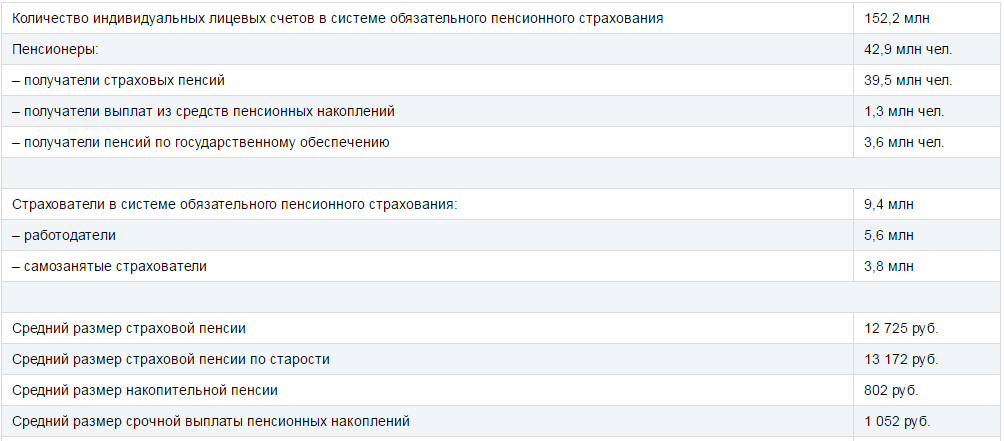 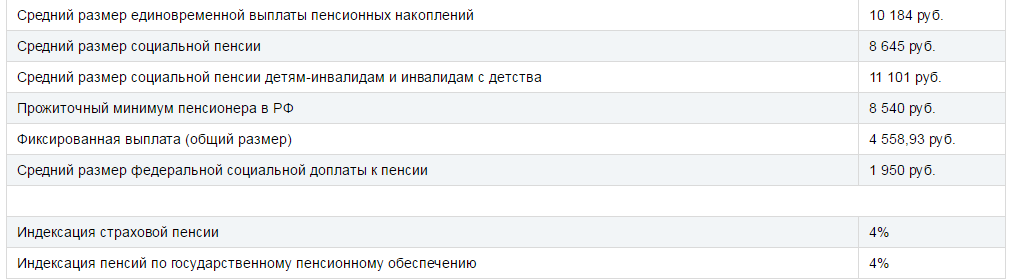 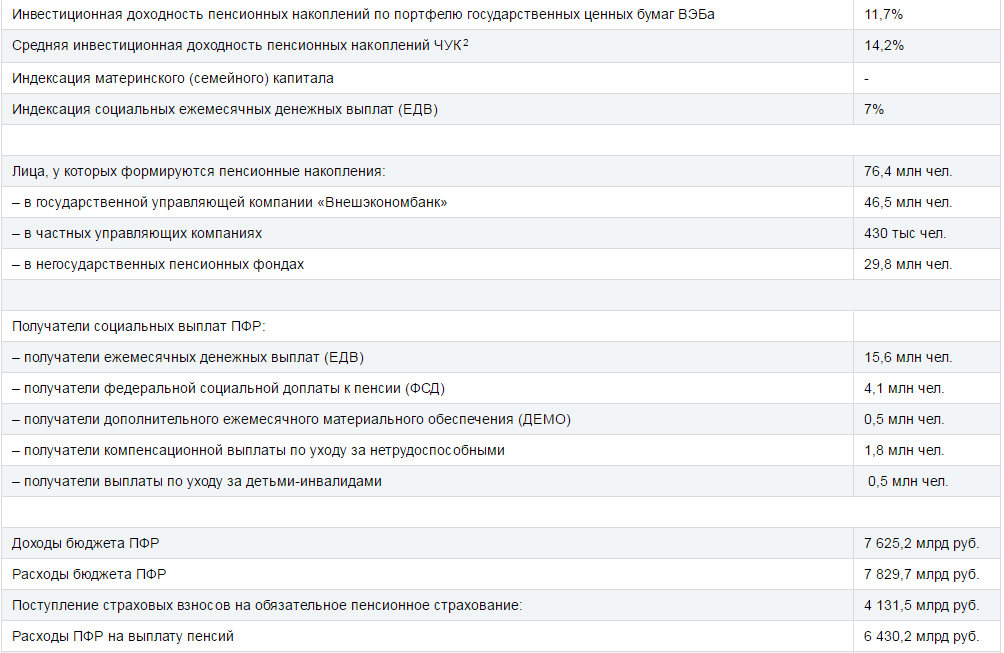 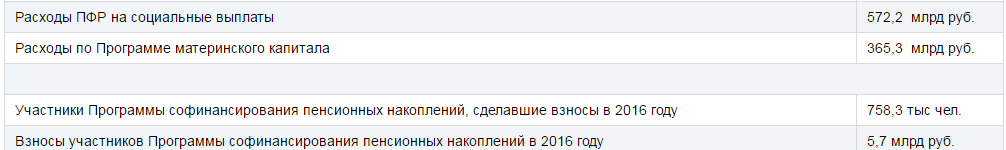 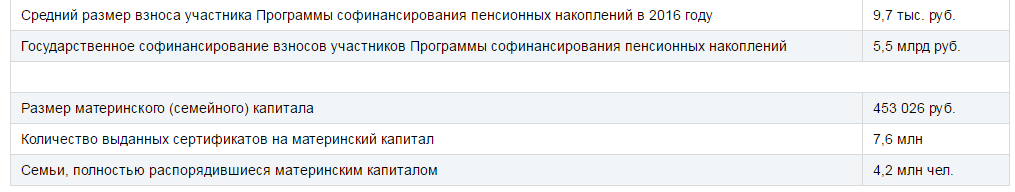 Показатели20122013201420152016Т роста2013,2016 г.%Отдача оборотных средств24,631,232,131,636,1147Коэффициент сбалансированности1,081,30,50,60,455Коэффициент финансового риска0,010.00,80,40,5400 разКоэффициент финансовой зависимости0,010.00,30,30,6300раз